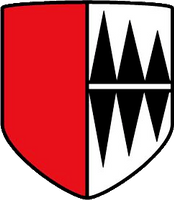 Dokumentation Nachweis 3G plusDokumentation Nachweis 3G plusDokumentation Nachweis 3G plusDokumentation Nachweis 3G plusDokumentation Nachweis 3G plusDokumentation Nachweis 3G plusDokumentation Nachweis 3G plusDatum:      Beginn:        Mannschaft:        Mannschaft:NameNameNameNameNachweis 3GNameNameNameNachweis 3G